Western Australia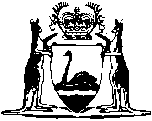 Strata Titles Act 1966		This Act was repealed by the Strata Titles Act 1985 s. 131 (No. 33 of 1985) as at 30 Jun 1985.		There are no Word versions of this Act, only PDFs in the Reprinted Acts database are available.